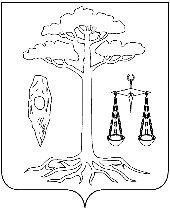 администрациятейковского муниципального районаивановской областип о с т а н о в л е н и е  от    28.07.202   № 254г. Тейковоп о с т а н о в л я е т : 1. Определить общество с ограниченной ответственностью  «Управляющая компания ПЧЕЛА» (ИНН 3702117100, лицензия от 16.05.2022 № 59) управляющей организацией для управления многоквартирными домами, в отношении которых собственниками помещений не выбран способ управления таким домом или выбранный способ управления не реализован, не определена  управляющая организация для управления многоквартирными домами, расположенными на территории Новолеушинского, Морозовского, Крапивновского, Большеклочковского сельских поселений Тейковского муниципального района (Приложение 1) с  01 августа 2022 года на срок до выбора собственниками помещений в многоквартирном доме способа управления многоквартирным домом или до заключения договора управления многоквартирным домом с управляющей организацией, определенной собственниками помещений в многоквартирном доме,  или по результатам открытого конкурса,  предусмотренного ч. 4 ст. 161 Жилищного кодекса Российской Федерации, но не более одного года. 2. Установить перечень работ и (или) услуг по управлению многоквартирным домом, услуг и работ по содержанию и ремонту общего имущества в многоквартирном доме для собственников жилых помещений, которые не приняли решение о выборе способа управления многоквартирным домом или выбранный способ управления не реализован, не определена  управляющая организация для управления многоквартирными домами, расположенными на территории Новолеушинского, Морозовского, Крапивновского, Большеклочковского сельских поселений Тейковского муниципального района (Приложение 2).  3. Установить размер платы за содержание жилого помещения для собственников жилых помещений в многоквартирном доме,  которые не приняли решение о выборе способа управления многоквартирным домом или выбранный способ управления не реализован, не определена  управляющая организация для управления многоквартирными домами, расположенным на территории Новолеушинского, Морозовского, Крапивновского, Большеклочковского сельских поселений Тейковского муниципального района  (Приложение 3). 4. Управлению общественных связей и безопасности в течение одного рабочего дня со дня принятия настоящего постановления разместить настоящее постановление на официальном сайте администрации Тейковского муниципального района в сети Интернет5. Управлению координации жилищно-коммунального, дорожного хозяйства и градостроительства:5.1 в течение одного рабочего дня со дня принятия решения об определении управляющей организации направить настоящее постановление в Службу Государственной жилищной инспекции Ивановской области и обществу с ограниченной ответственностью  УК «ПЧЕЛА»;5.2. в течение 5 рабочих со дня принятия решения об определении управляющей организации направить его собственниками помещений в многоквартирных домах, указанных в п.1 настоящего постановления.6.   Контроль за исполнением настоящего постановления возложить на заместителя главы администрации Тейковского муниципального района             Б.Г. Полозова.Глава Тейковскогомуниципального района		                                               В.А. КатковПриложение 1к постановлению администрацииТейковского муниципального районаот 28.07.2022 №254СПИСОК  многоквартирных домов, в которых собственники жилых помещений,  не приняли решение о выборе способа управления многоквартирным домом или выбранный способ управления не реализован, не определена  управляющая организация для управления многоквартирным домомПеречень работ и (или) услуг по управлению многоквартирным домом, услуг и работ по содержанию и ремонту общего имущества в многоквартирном доме<*> Примечания:1. Размер платы за содержание и текущий ремонт жилого помещения определяется исходя из конкретных услуг, предоставляемых жителям многоквартирного дома.2. В размере платы за оказание услуг по содержанию жилого помещения не учтены: затраты на коммунальные ресурсы, использованные на общедомовые нужды; затраты на установку и обслуживание общедомовых приборов учета расхода коммунальных ресурсов; затраты на вывоз жидких бытовых отходов; затраты на изготовление и доставку квитанций на оплату коммунальных услуг); комиссионные вознаграждения за услуги по приему платы за содержание жилого помещения.Размер платы за содержание жилого помещения для собственников жилых помещений, которые не приняли решение о выборе способа управления многоквартирным домом или выбранный способ управления не реализован, не определена  управляющая организация для управления многоквартирным домом*Размер платы за содержание жилого помещения указан без учета расходов на оплату коммунальных ресурсов (холодное и горячее водоснабжение, электрическая энергия), потребляемых при содержании общего имущества в многоквартирном доме.   Размер расходов граждан и организаций в составе платы за содержание жилого помещения в многоквартирном доме на оплату коммунальных ресурсов, потребляемых при использовании и содержании общего имущества в многоквартирном доме, определяется при наличии коллективного (общедомового) прибора учета исходя из норматива потребления соответствующего вида коммунальных ресурсов, который утверждается органами государственной власти субъектов Российской Федерации в порядке, установленном Правительством Российской Федерации, по тарифам, установленным органами государственной власти субъектов Российской Федерации, с проведением перерасчета размера таких расходов исходя из показаний коллективного (общедомового) прибора учета в порядке, установленном Правительством Российской Федерации. При отсутствии коллективного (общедомового) прибора учета размер расходов граждан и организаций в составе платы за содержание жилого помещения в многоквартирном доме на оплату коммунальных ресурсов, потребляемых при использовании и содержании общего имущества в многоквартирном доме, определяется исходя из норматива потребления соответствующего вида коммунальных ресурсов, потребляемых при использовании и содержании общего имущества в многоквартирном доме, который утверждается органами государственной власти субъектов Российской Федерации в порядке, установленном Правительством Российской Федерации, по тарифам, установленным органами государственной власти субъектов Российской Федерации.    Размер платы за содержание жилого помещения в части оплаты коммунальных ресурсов, потребляемых при содержании общего имущества в многоквартирном доме, отражается в платежном документе отдельной строкой по каждому виду ресурсов.Об определении  управляющей организации для управления многоквартирными домами, в отношении которых собственниками помещений в многоквартирном доме не выбран способ управления таким домом или выбранный способ управления не реализован, не определена управляющая организация для управления многоквартирными домами      В соответствии с частью 17 статьи 161 Жилищного кодекса Российской Федерации, Правилами определения управляющей организации для управления многоквартирным домом, в отношении которого собственниками помещений в многоквартирном доме не выбран способ управления таким домом или выбранный способ управления не реализован, не определена управляющая организация, утвержденными постановлением Правительства Российской Федерации от 21.12.2018 № 1616, постановлением Правительства Российской Федерации от 03.04.2013 № 290 «О минимальном перечне услуг и работ, необходимых для обеспечения надлежащего содержания общего имущества в многоквартирном доме, и порядке их оказания и выполнения», постановлением администрации Тейковского муниципального района от 12.07.2022  № 241 «Об утверждении порядка формирования и ведения перечня управляющих организаций для управления многоквартирным домам, в отношении которого собственниками помещений в многоквартирном доме не выбран способ управления таким домом или выбранный способ управления не реализован, не определена управляющая организация и об утверждении порядка принятия решения по определению управляющей организации», руководствуясь Уставом Тейковского муниципального районаНаименование поселенияАдрес многоквартирного домаКрапивновское сельское поселениес. Крапивново, ул. Центральная, д. 44,46,48Большеклочковское сельское поселениед. Зиново, д.27Большеклочковское сельское поселениед. Большое Клочково, ул.Совхозная, д. 9,10,11Морозовское сельское поселениес. Елховка, ул.Школьная,д.12,21,23,25Морозовское сельское поселениед. Сокатово, ул. Советская, д.9,12,14Морозовское сельское поселениед. Сокатово, ул. Спортивная, д.3Морозовское сельское поселениес. Морозово, ул. Лесная 1-я, д. 5Морозовское сельское поселениес. Морозово, ул. Школьная, д. 24Морозовское сельское поселениес. Морозово, ул. Молодежная, д.1,2,3,4,5,6,7,8Новолеушинское сельское поселениес.Новое Леушино, пл.Ленина, д.4,9,10Новолеушинское сельское поселениес.Новое Леушино, ул.Центральная, д.15Новолеушинское сельское поселениес.Новое Леушино, Завокзальная, д.7,9Новолеушинское сельское поселениед.Пятый участок Тейковского торфопредприятия, ул.Центральная, д.4,5,6,7Новолеушинское сельское поселениед.Пятый участок Тейковского торфопредприятия, ул.Железнодорожная, д.2,3 д.Пятый участок Тейковского торфопредприятия, ул.Железнодорожная, д.2,3Новолеушинское сельское поселениед.Максимцево, без улицы, д.9Приложение 2к постановлению администрации Тейковского муниципального районаот 28.07.2022  №254N п/пНаименование услуги (работы)12Содержание жилого помещения <*>, в т.ч.:1.Содержание и текущий ремонт общего имущества многоквартирного дома (включает в себя услуги и работы по содержанию и текущему ремонту общего имущества в многоквартирном доме в соответствии с минимальным перечнем услуг и работ, необходимых для обеспечения надлежащего содержания общего имущества в многоквартирном доме, утвержденным постановлением Правительства Российской Федерации от 03.04.2013 N 290, за исключением услуг и работ, предусмотренных пунктами 2 - 5 настоящего приложения):2.Управление многоквартирным домом3.Услуга по уборке лестничных клеток4.Услуга по содержанию придомовой территории и контейнерных площадок под ТКОПриложение 3к постановлению администрации Тейковского муниципального районаот 28.07.2022  №254№ п/пАдрес многоквартирного домаРазмер платы за содержание жилого помещения ,* руб./кв.м.Морозовское сельское поселениеМорозовское сельское поселениеМорозовское сельское поселение1с. Морозово, ул. Молодежная д.1,2,3,4,5,6,7,8 14,02с.Морозово, ул.1-я Лесная, д.514,03с. Морозово, ул. Школьная, д. 2414,04с. Елховка, ул. Школьная, д. 12,21,23,2514,05д.Сокатово, ул.Советская, д.9,12,1414,06д.Сокатово, ул.Спортивная, д.314,0Крапивновское сельское поселениеКрапивновское сельское поселениеКрапивновское сельское поселение7с.Крапивново, ул.Центральная, д.44,46,4814,0Большеклочковское сельское поселениеБольшеклочковское сельское поселениеБольшеклочковское сельское поселение8д.Большое Клочково, ул. Совхозная, д.9,10,1114,09 с.Зиново, без улицы, д.2714,0Новолеушинское сельское поселениеНоволеушинское сельское поселениеНоволеушинское сельское поселение10с.Новое Леушино, пл.Ленина, д.4,9,1014,011с.Новое Леушино, ул.Центральная, д.1514,012с.Новое Леушино, Завокзальная, д.7,914,013д.Пятый участок Тейковского торфопредприятия, ул.Центральная, д.4,5,6,714,014д.Пятый участок Тейковского торфопредприятия, ул.Железнодорожная, д.2,314,015д.Максимцево, без улицы, д.914,0